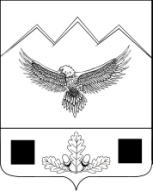 СОВЕТ АНДРЮКОВСКОГО СЕЛЬСКОГО ПОСЕЛЕНИЯ МОСТОВСКОГО РАЙОНАРЕШЕНИЕот 12.10.2016                                                                                            № 101станица АндрюкиО внесении изменения в решение Совета Андрюковского сельского поселения Мостовского района от 1 апреля 2016 года № 83 «Об утверждении Положения о муниципальной службе в Андрюковском сельском поселении Мостовского района»На основании Федерального закона от 30 июня 2016 года № 224-ФЗ «О внесении изменений в Федеральный закон «О государственной гражданской службе в Российской Федерации» и Федерального закона «О муниципальной службе в Российской Федерации», а также Устава Андрюковского сельского поселения Мостовского района, Совет Андрюковского сельского поселения Мостовского района РЕШИЛ:1. Внести изменение в приложение к решению Совета Андрюковского сельского поселения Мостовского района от 1 апреля 2016 года № 83 «О внесении изменения в решение Совета Андрюковского сельского поселения Мостовского района от 1 апреля 2016 года № 83 «Об утверждении Положения о муниципальной службе в Андрюковском сельском поселении Мостовского района»:1) статью 6 читать в новой редакции:«Статья 6. Квалификационные требования для замещения должностей муниципальной службы в Андрюковском сельском поселении Мостовского района1. Для замещения должности муниципальной службы требуется соответствие квалификационным требованиям к уровню профессионального образования, стажу муниципальной службы или работы по специальности, направлению подготовки, знаниям и умениям, которые необходимы для исполнения должностных обязанностей, а также при наличии соответствующего решения представителя нанимателя (работодателя) – к специальности, направлению подготовки.2. Квалификационные требования к уровню профессионального образования, стажу муниципальной службы или стажу работы по специальности, направлению подготовки, необходимым для замещения должностей муниципальной службы, устанавливаются муниципальными правовыми актами на основе типовых квалификационных требований для замещения должностей муниципальной службы, которые определяются Законом Краснодарского края «О реестре муниципальных должностей и реестре должностей муниципальной службы в Краснодарском крае» в соответствии с классификацией должностей муниципальной службы. Квалификационные требования к знаниям и умениям, которые необходимы для исполнения должностных обязанностей, устанавливаются в зависимости от области и вида профессиональной служебной деятельности муниципального служащего его должностной инструкцией. Должностной инструкцией муниципального служащего могут также предусматриваться квалификационные требования к специальности, направлению подготовки.».2) статью 10 дополнить пунктом 9.1:«9.1) непредставление сведений, предусмотренных статьей 12.1 настоящего Положения.».3) главу III. Правовое Положение (статус) муниципального служащего в Андрюковском сельском поселении Мостовского района дополнить статьей 12.1 следующего содержания:«Статья 12.1. Представление сведений о размещении информации в информационно – телекоммуникационной сети «Интернет»1. Сведения об адресах сайтов и (или) страниц сайтов в информационно – телекоммуникационной сети «Интернет», на которых гражданин, претендующий на замещение должности муниципальной службы, муниципальный служащий размещали общедоступную информацию, а также данные, позволяющие их идентифицировать, представителю нанимателя представляют:1) гражданин, претендующий на замещение должности муниципальной службы,- при поступлении на службу за три календарных года, предшествующих году поступления на муниципальную службу;2) муниципальный служащий – ежегодно за календарный год, предшествующий году представления указанной информации, за исключением случаев размещения общедоступной информации в рамках исполнения должностных обязанностей муниципального служащего.2. Сведения, указанные в части первой настоящей статьи, представляются гражданами, претендующими на замещение должности муниципальной службы, при поступлении на муниципальную службу, а муниципальными служащими – не позднее 1 апреля года, следующего за отчетным. Сведения, указанные в части 1 настоящей статьи, представляются по форме, установленной Правительством Российской Федерации.3. По решению представителя нанимателя уполномоченные им муниципальные служащие осуществляют обработку общедоступной информации, размещенной претендентами на замещение должности муниципальной службы и муниципальными служащими в информационно-телекоммуникационной сети «Интернет», а также проверку достоверности и полноты сведений, предусмотренных частью первой настоящей статьи.».4) статью 13. Поступление на муниципальную службу дополнить пунктом 10.1:«10.1) сведения, предусмотренные статьей 12.1 настоящего Положения;».2. Контроль за выполнением настоящего решения возложить на комиссию по вопросам финансово-бюджетной и налоговой политики (Лихова).3. Решение вступает в силу со дня его обнародования.Председатель Совета, главаАндрюковского сельского поселения Мостовского района 						             Е.В. КожевниковаЛИСТ СОГЛАСОВАНИЯпроекта решения Совета Андрюковского сельского поселения Мостовского районаот __________________ №__________«О внесении изменения в решение Совета Андрюковского сельского поселения Мостовского района от 1 апреля 2016 года № 83 «Об утверждении Положения о муниципальной службе в Андрюковском сельском поселении Мостовского района»Проект внесен:Глава Андрюковского сельского поселения Мостовского районаЕ.В. КожевниковаСоставитель проекта:Начальник общего отдела администрации Андрюковского сельского поселения Мостовского районаЛ.Н.ПоздняковаПроект рассмотрен на комиссии по вопросам финансово-бюджетной и налоговой политикипротокол от _________№ ________Председатель комиссииЛ.П. Лихова